О внесении изменений в Положение  «О порядке сбора и вывоза бытовых отходов и мусора на территории муниципального образования  Новосокулакский сельсовет Саракташского района Оренбургской области», утвержденное решением Совета депутатов муниципального образования  Новосокулакский сельсовет от 25.10.2016 № 40Руководствуясь Постановлением Главного государственного санитарного врача РФ от 28.01.2021 N 3 "Об утверждении санитарных правил и норм СанПиН 2.1.3684-21 "Санитарно-эпидемиологические требования к содержанию территорий городских и сельских поселений, к водным объектам, питьевой воде и питьевому водоснабжению, атмосферному воздуху, почвам, жилым помещениям, эксплуатации производственных, общественных помещений, организации и проведению санитарно-противоэпидемических (профилактических) мероприятий", Уставом муниципального образования Новосокулакского сельсовет Саракташского района, Совет депутатов Новосокулакского сельсоветаРЕШИЛ:1. Внести в Положение  «О порядке сбора и вывоза бытовых отходов и мусора на территории муниципального образования  Новосокулакский сельсовет Саракташского района Оренбургской области», утвержденное решением Совета депутатов муниципального образования Новосокулакского сельсовет от 25.10.2016 № 40 (далее – Положение) следующие изменения:1.1. Пункт 4.3. Положения изменить и изложить в следующей редакции:«4.3. Вывоз отходов производится по графику, обеспечивающему соблюдение санитарных норм, который устанавливается в соответствии с Постановлением Главного государственного санитарного врача РФ от 28.01.2021 N 3 "Об утверждении санитарных правил и норм СанПиН 2.1.3684-21 "Санитарно-эпидемиологические требования к содержанию территорий городских и сельских поселений, к водным объектам, питьевой воде и питьевому водоснабжению, атмосферному воздуху, почвам, жилым помещениям, эксплуатации производственных, общественных помещений, организации и проведению санитарно-противоэпидемических (профилактических) мероприятий".»3.	Решение вступает в силу после дня его обнародования и подлежит размещению на официальном сайте администрации муниципального образования Новосокулакский сельсовет Саракташского района Оренбургской области.4. Контроль за исполнением данного решения возложить на постоянную комиссию по бюджетной, налоговой и финансовой политике, собственности и экономическим вопросам, торговле и быту (Макеев В.В.).     СОВЕТ ДЕПУТАТОВ  муниципального образования НОВОСОКУЛАКСКИЙ сельсовет саракташского района             оренбургской области  четвертый созыв                                                 Р Е Ш Е Н И Е                                 очередного восемнадцатого   заседания                    Совета депутатов Новосокулакского сельсовета                                             четвертого созыва 30 мая  2022 года                          с. Новосокулак                                         № 55Председатель Совета депутатов Ноосокулакского  сельсовета  ____________ Т.М. Ровенских              Глава               Новосокулакского сельсовета	    ___________   А.Н. ГусакРазослано:администрации района, постоянным комиссиям, депутатам -7, прокуратуре района, места для обнародования НПА, официальный сайт администрации сельсовета, в дело.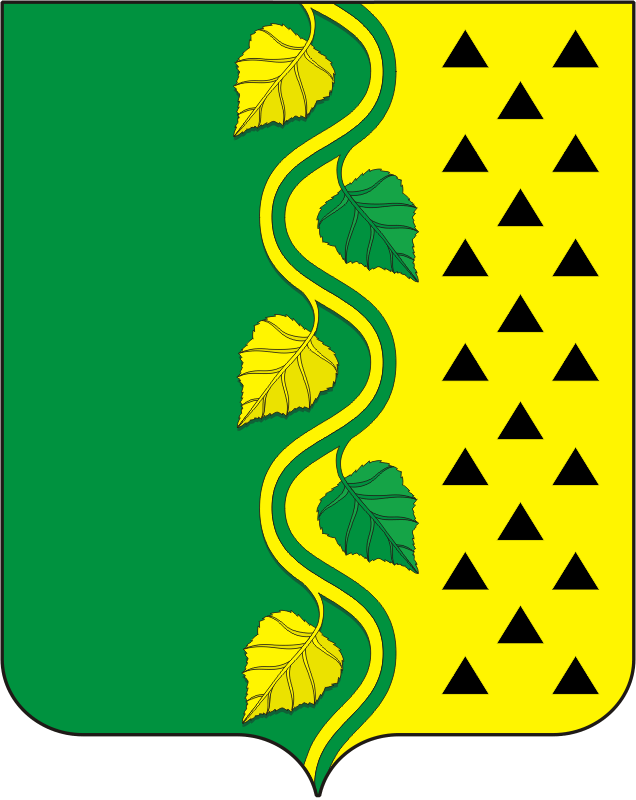 